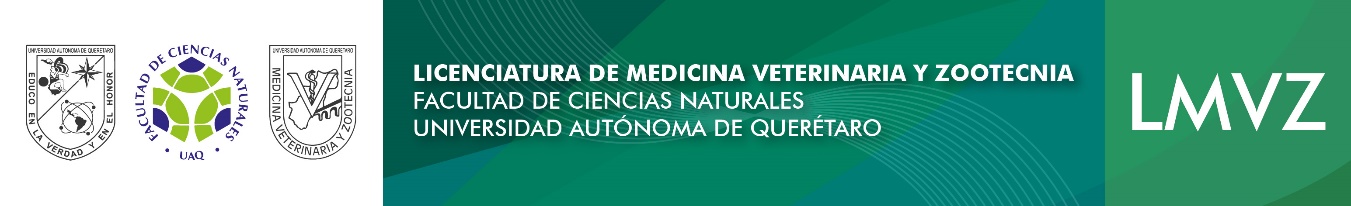 INTRODUCCIÓNEl Servicio Social es una oportunidad para reconocer las posibilidades de aplicación de la carrera en actividades que apoyan la solución de problemas sociales. Se trata de una actividad formativa y de servicio, requisito académico indispensable para la titulación. El Servicio Social es también el espacio para colaborar profesionalmente desde la UAQ, a través del trabajo del estudiante y bajo la asesoría de los responsables de los diferentes programas registrados ante la UAQ, de las organizaciones e instituciones de la sociedad que buscan resolver o aliviar los principales problemas derivados de la marginación y la pobreza en nuestro país. En los que se pueda insertar las funciones de la profesión de Medicina Veterinaria y ZootecniaEl Servicio Social en la UAQ tiene un valor curricular de 10 créditos. Para cubrir los 10 créditos se debe cursar la materia de Servicio Social y realizar 480 horas durante seis meses de trabajo en algún proyecto registrado.OBJETIVO DEL CURSOEl curso tiene como principal objetivo el que el estudiante que ya cuente con el 70% de los créditos, se inserte de manera formal, a la realidad dentro de los diferentes campos de la profesión. Distribuyéndose dentro de los diferentes programas de Servicio Social que se encuentren registrados y vigentes en la UAQ. El servicio social es la actividad formativa y vinculada con la aplicación de conocimientos de carácter temporal, obligatorio, gratuito o mediante retribución, que realizan los alumnos o pasantes universitarios, tendientes a la aplicación de los conocimientos que hayan obtenido durante su Carrera y que implican el ejercicio del perfil profesional para ampliar o reafirmar los conocimientos adquiridos, en beneficio de la sociedad y del Estado (Fuente: Reglamento de Estudiantes de la  Universidad Autónoma de Querétaro Artículo 121).SERVICIO SOCIALUnidad de competencia: SERVICIO SOCIALMetodología del cursoLa organización del curso estará en función de las siguientes actividades:El estudiante tendrá la obligación de llenar su hoja de alta/registro, previamente consultando el catálogo de programas registrados y vigentes de la base de datos de la UAQ. Nota: Se recomienda que una vez el alumno escoja un programa de servicio social del catálogo, se entreviste con el responsable del programa, para conocer más acerca de este y para ponerse de acuerdo con fechas y horarios.Para poderse dar de alta se deberá realizar el Alta/Registro del Servicio Social en los 45 días naturales contando al inicio de cada semestre (de acuerdo con el calendario escolar UAQ), también podrá darse de alta en los primeros 20 días del mes de junio del año en curso. Nota: en esta hoja de alta/registro se deben poner las fechas, cuidando el poder garantizar el cumplimiento por medio del horario, dando un total de 480 horas. Teniendo como mínimo 6 meses y máximo 2 años.Se realizará un final por parte de los alumnos con el fin de fomentar la capacidad de búsqueda bibliográfica y síntesis. El trabajo final deberá contar con firma del responsable del servicio social y una calificación de la evaluación del trabajo en escrito y una evaluación del desempeño del alumno durante toda la prestación del servicio social. Esta calificación al final será como resultado si el prestador de servicio social está acreditado o no.Se realizará un trabajo en el cual deben describir las actividades que están desempeñando en el Servicio Social y si estas cumplen con el perfil de egreso de la licenciatura y con las actividades propias de la profesión. En este trabajo el alumno deberá calificar de aceptable o no el programa. En caso de no ser aceptable describir cual o cuales son las características que lo hacen no aceptable y ver la posibilidad de integrarse a otro programa de servicio social.Se deberá matricular en el Campus Virtual para poderle dar seguimiento a la prestación del Servicio Social. Para ello se debe pedir la contraseña para matricularse al responsable de Servicio Social.Habilidades que promoverá el curso:Aprender a trabajar en equipo, desarrollando el sentido de responsabilidad, respeto, colaboración y participación, dentro de un ambiente relacionado con el quehacer de la Medicina Veterinaria y ZootecniaSe promoverá la lectura y redacción, por la elaboración de los trabajos del reporte de sus actividadesNormatividad:Entregar la hoja de alta/registro debidamente llenadaMatricularse en la materia de Servicio Social LMVZ en el Campus Virtual de la UAQ y en el perfil poner tú foto.Cubrir como mínimo las 480 horas efectivas de actividades y de asistencia al programa de servicio social (SS).Entrega puntual de los trabajos. Solo se aceptará el Informe final de actividades si cuentan con la firma y calificación del responsable del servicio social o representante de dicha institución con el cual, el estudiante esta prestando su servicio social.Para fines de monitorear las características de cada uno de los programas de Servicio Social. Se les pide realizar un reporte de que actividades están desarrollando dentro del Servicio Social y si están acorde con el ámbito profesional. De igual manera, si consideras que estas actividades realmente tienen un impacto social y cubren con el perfil de egreso de la licenciatura. ¿Cuál cuáles son las fortalezas y debilidades de este?, si es considerado un programa apto o no.Puntualidad y respeto a los horarios y actividades solicitadas por el programa de servicio social al que se registró cada prestador de servicio social. Para ello deben presentar al término del semestre la hoja de evaluación, que deberá estar firmada y sellada por el responsable del programa de servicio social e institución en donde el estudiante está prestando su SS.Orden y respeto para las instalaciones y equipos de la institución y con sus propios compañeros, poniendo en alto el quehacer de la profesión de Médico Veterinario ZootecnistaSiendo propositivo y comprometido en la solución de problemas y en la búsqueda de soluciones y propuestas dentro de sus actividades dentro del programa de servicio social. NOTA: Se deben prestar 480 horas en un periodo como mínimo de 6 meses y como máximo 2 años.Evaluación:Asistencia*Reporte de actividadesHoja de Aptitudes y desempeño*Informe final de actividadesFormato de alta/registro debidamente llenado, firmado y selladoEntrega de los formatos F-17-20 acreditación y F-17-23 reporte final, debidamente llenado, firmados y sellados (estos formatos están en la página de la UAQ).Entrega de la encuesta a empleadores**Se debe de realizar por el responsable del programa de servicio socialLa calificación final será acreditado o no acreditado.CONTENIDO DEL REPORTE DE ACTIVIDADES DE LA PRESTACION DEL SERVICIO SOCIALEste de reporte de las actividades del servicio social, es con el fin de poder obtener un monitoreo de las características de los diferentes programas de Servicio Social que se están ofertando en la UAQ. Para ello el estudiante deberá plasmar las siguientes ideas:Deberá correlacionar si las actividades que está desarrollando durante su prestación de servicio social, están acorde con lo establecido en el perfil de egreso de la licenciatura.Deberá correlacionar si las actividades que está desarrollando durante su prestación de servicio social, están acorde con las actividades de un Médico Veterinario Zootecnista ósea que tienen que ver con el quehacer de la profesión. Deberá describir las fortalezas y debilidades del programa de servicio social, si lo recomiendo o mejor que fuese cancelado.Entrega puntual. No se recibirán trabajos después de la fecha y hora acordadas. NO HABRÁ RECEPCIONES TARDÍAS, por lo que deberás verificar el día y la hora de recepción en el Campus Virtual1.- Portada, la cual deberá incluir: NombreExpediente Carrera Facultad Clave del Programa Nombre del programaPeriodo de Prestación Fecha de Inicio Fecha de Término Nombre del responsable del Programa 2.- Descripción detallada de las actividades realizadas3.- Limitaciones4.- Si estas actividades que se están realizando, cumplen con el perfil de egreso de la licenciatura y con las actividades propias de la profesión.5.- Describir las fortalezas y debilidades del programa de servicio social6.- Si el programa de servicio social se recomienda que sigua activo o mejor que fuese cancelado7.- Comentarios generalesCONTENIDO DEL INFORME FINAL DE ACTIVIDADES DE LA PRESTACIÓN DEL SERVICIO SOCIALEste de reporte final de las actividades del servicio social, es con el fin de poder obtener un monitoreo de las características de los diferentes programas de Servicio Social que se están ofertando en la UAQ. Para ello el estudiante deberá plasmar las siguientes ideas:Deberá describir si las actividades que desarrollo durante su prestación de servicio social están acordes con lo establecido en el perfil de egreso de la licenciatura y si efectivamente le contribuyo al desarrollo integral de la profesión de Médico Veterinario Zootecnista, ósea que tienen que ver con el quehacer de la profesión. Deberá describir si es pertinente cambiar algo dentro de las actividades desarrolladas durante la prestación del servicio social. También podrá plasmar las ideas sobre la relación personal (académica y de respeto), con el responsable del programa y las personas a cargo de las actividades.Deberá describir las fortalezas y debilidades del programa de servicio social, si lo recomiendo o mejor que fuese cancelado.Entrega puntual. No se recibirán trabajos después de la fecha y hora acordadas. NO HABRÁ RECEPCIONES TARDÍAS, por lo que deberás verificar el día y la hora de recepción en el Campus Virtual1.- Portada, la cual deberá incluir: NombreExpediente Carrera Facultad Clave del Programa Nombre del programaPeriodo de Prestación Fecha de Inicio Fecha de Término Nombre del responsable del Programa 2.- Actividades a desarrollar3.- ¿Cómo te fortalece el servicio social en tu aprendizaje como futuro MVZ?4.- ¿Qué cambiarías y porque en las actividades a desarrollar del SS?5.- Describe las fortalezas y debilidades del programa de SSEn cada campo podrás expresar y dar algunas observaciones al respectoREGISTRO DE SERVICIO SOCIAL PLAN VET14Fechas de alta del Servicio Social (SS), dentro de la Universidad Autónoma de Querétaro. Se recomienda que consultes el catálogo de programas de servicio social que están actualmente registrados ante la UAQ. Contacta al responsable del programa que te interese y platica de las características y actividades de dicho programa de servicio social, si es afín a tus intereses, programa tu horario de la prestación que realizaras. Recuerda que debe estar acorde con las fechas del semestre (calendario escolar) y que cumplas con las 480Hr (coteja, días y horario).Después de esto deberás llenar el Alta/Registro del Servicio Social esta opción está habilitada dentro de la página electrónica de la UAQ solo durante las siguientes temporadas, por lo que se deberán cuidar de estos tiempos.Está abierto el sistema de registro del SS dentro de los primeros 45 días naturales al inicio de cada semestre escolar (con base al calendario de la UAQ) o en los primeros 20 días del mes de junio.NOTAS: Si se pasan alguna de estas fechas se deberá esperar la siguiente convocatoria para poder realizar el trámite. El trámite de alta/registro concluye cuando el alumno recaba todas las firmas y sellos en original de los tres formatos de alta/registro, si no lo realiza oficialmente aún no está inscrito. Los tres formatos deberán ser entregados al coordinador de servicio social de la licenciatura en Medicina Veterinaria y Zootecnia, para completar el trámite legal del registro del SS ante las instancias universitarias correspondientes (SS general universitario).Las firmas que deben llevar estos formatos deben ser: La firma del estudiante, la firma del responsable del programa y sello de la institución receptora y la firma y sello del coordinador de SS de la licenciatura.No olvides inscribirte al semestre en las fechas calendario de la UAQ y de que seas registrado en la materia. Tramite que deberá registrar el profesor titular de la materia, y solo si se cuentan con los formatos de alta/registro.No olvides darte de alta en la materia de Servicio Social LMVZ en el Campus Virtual, ya que todos los trabajos serán entregados por este medio.PROGRAMA PARA EL CURSO DESERVISIO SOCIALCLAVESEMESTRECARRERAS EN LAS QUE SE IMPARTE230MEDICINA VETERINARIA Y ZOOTECNIADURACIÓN DEL CURSODURACIÓN DEL CURSODURACIÓN DEL CURSODURACIÓN DEL CURSOSemanas EfectivasHoras TeoríaHoras PrácticaTotal6 MESES A 2 AÑOS480 MÍNIMOHORAS POR SEMANAHORAS POR SEMANACRÉDITOSTeoríaPrácticaCRÉDITOS10PREREQUISITOSPREREQUISITOSAsignaturaClaveNo Aplica-PERFIL DE EGRESO DE LA LIC. DE MEDICINA VETERINARIA Y ZOOTECNIA – UAQProfesional líder, con valores, competente en los diferentes ámbitos de la profesión veterinaria, comprometido a actualizar y utilizar sus competencias técnicas y administrativas para resolver problemas relacionados con la prevención y control de enfermedades de los animales, en los diferentes sistemas de producción y en la seguridad alimentaria, promoviendo el bienestar animal y el cuidado del ambiente en beneficio de la sociedad.CUADRANTE ACOMPETENCIAS ¿QUÉ?El estudiante tendrá la capacidad para identificar, planear y resolver problemas, así como el tener un compromiso ético y moral con su medio socio cultural, ello derivado con las actividades propias de cada uno de los diferentes programas registrados en la UAQ y que cada estudiante escogerá uno acorde a su interés personal.CUADRANTE BESTRATEGIAS DE APRENDIZAJE ¿CÓMO?Se realizarán las actividades competentes a cada programa en el cual el estudiante se inscribirá con base a sus intereses personales.Se realizarán trabajos parciales para valorar su desempeño.El propio ejercicio y desarrollo de la profesión será evaluado por el responsable de la institución. CUADRANTE CCONTENIDOS ¿CON QUÉ?Se considerará la actividad de llenado y termino del trámite de alta registro del servicio socialEntrega puntual de los dos trabajos (reportes de las actividades que desarrolla y el informe final de actividades).CUADRANTE DEVALUACIÓN ¿PARA QUÉ?Realizar un reporte y diagnóstico, sobre las actividades dentro del programa de servicio social que se halla inscritoSera evaluado por el responsable del servicio social ante la institución receptora como por el profesor de la materia, con base a cumplimiento de sus actividades, responsabilidad y compromiso.